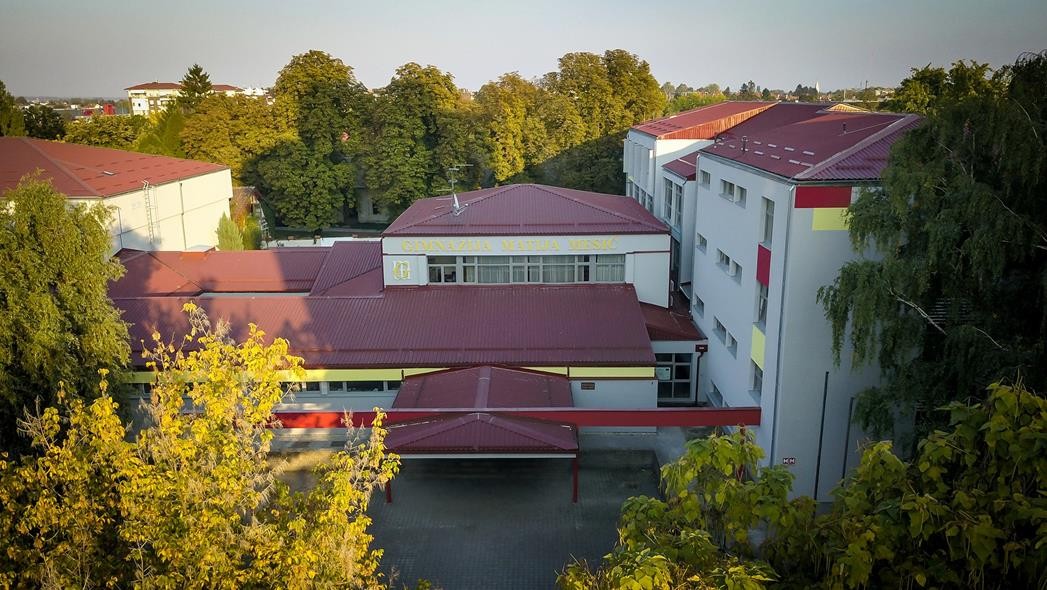 S velikim zadovoljstvom Vas pozivamo na DAN OTVORENIH VRATAGimnazije „Matija Mesić“, u utorak, 30. travnja 2024. godine.Raspored programskih aktivnosti9:00 sati	 Upoznavanje i predstavljanje školskog prostora i programa 10:30 sati  Glazbeno-zabavni program  „Gimnazija traži zvijezdu“Napomena: Učenici 8. razreda mogu u Gimnaziju „Matija Mesić“ doći i u ponedjeljak, 29. travnja od 9:30 do 14:00 sati kada je organiziran SPORTSKI DAN.                                                                                                      Ravnateljica                       Lucija Brnić, dipl. ped.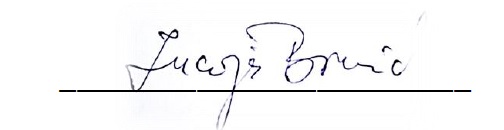 